Общешкольное меню от 23.06.2021 года Завтрак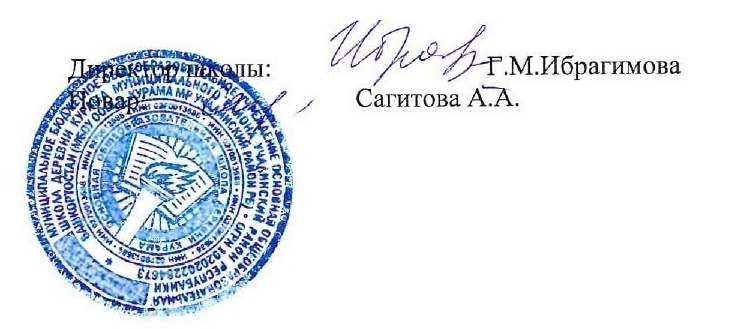 Общешкольное меню от 23.06.2021 года Обед№ п/пНаименованиеПорция1Бутерброд с маслом30/102Каша молочная «дружба»200/53Какао с молоком2004Хлеб пшеничный505Фрукт/яблоко100/шт№ п/пНаименованиеПорция1Огурцы свежие/порц502Суп-лапша домашняя2003Жаркое по-домашнему2304Компот из смеси сух/фрук2005Хлеб пшеничный70